BATHFORD CHURCH SCHOOL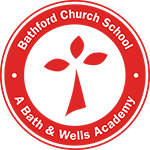 NEW PUPIL ADMISSION INFORMATION2023 – 2024Headteacher: Becky HayterBathford Church SchoolDovers ParkBathfordBath BA1 7UB01225 858776Email: office@bathford.bwmat.orgWebsite: https://bathfordchurchschool.co.uk